Курсы «Компьютерной грамотности» - это курсы, на которых пожилым гражданам и инвалидам предлагается освоить азы компьютера, научиться создавать и сохранять текстовые документы, строить и редактировать диаграммы, таблицы, работать в интернете. Продолжительность курсов составляет 3 месяца.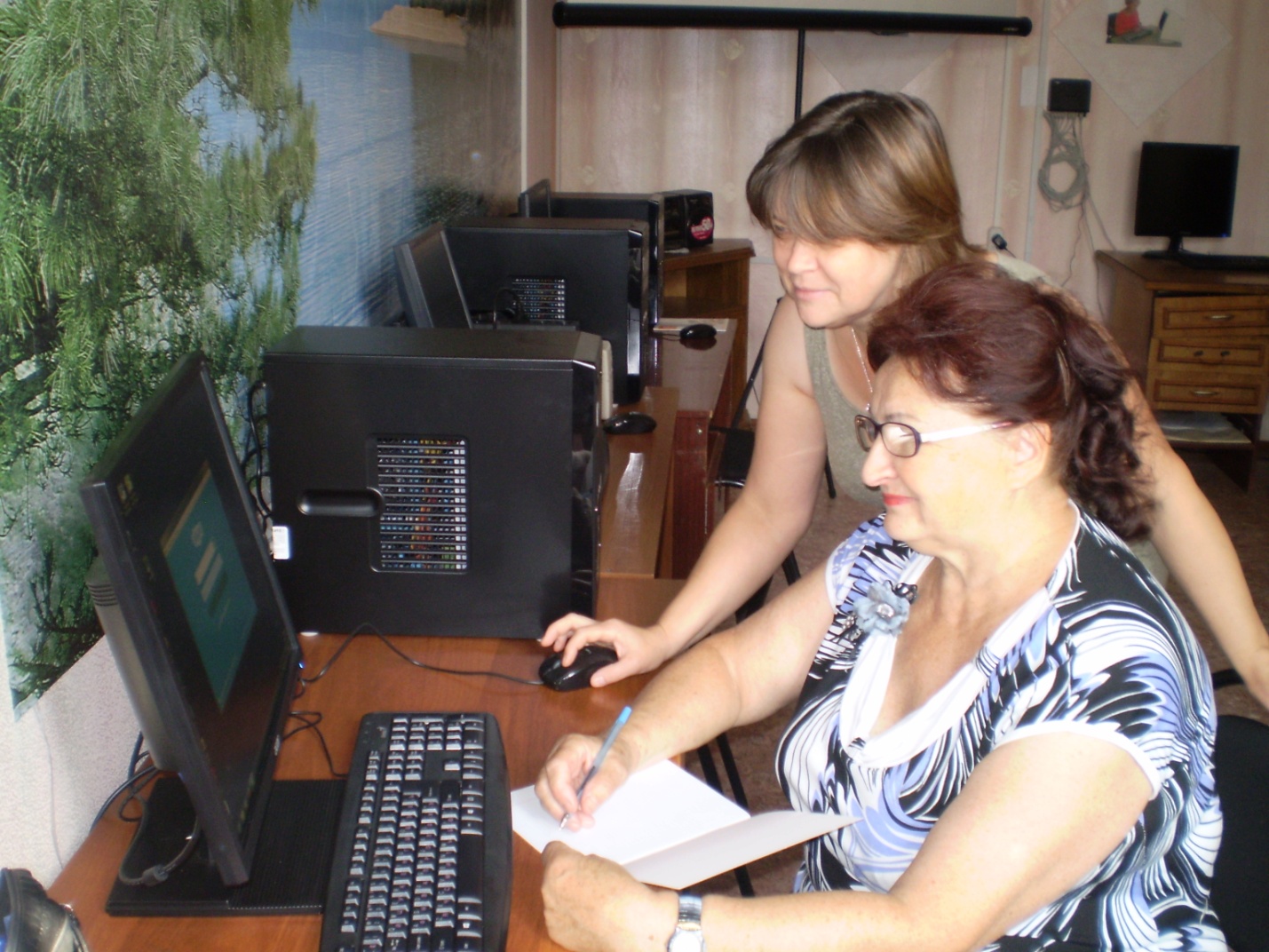 